Приложение № 1к договору подряда № от  «___»__________202_г.Техническое заданиена разработку рабочей документации систем пожарной сигнализации и системы оповещения и управления эвакуацией людей при пожаре (на основании стадии П 	проекта «Автоматическая пожарная сигнализация, система оповещения и управления эвакуацией людей при пожаре. Шифр: 02-21/П-АПС_СОУЭ2023») на объекте по адресу:г. Долгопрудный, мкр. Шереметьевский, ул. Южная, дом 1 строение 14.(кадастровый номер строения 14    50:42:0040147:933)г. Москва 2024г.Техническое заданиена разработку рабочей документации систем пожарной сигнализации и системы оповещения и управления эвакуацией людей при пожарена объекте по адресу:г. Долгопрудный, мкр. Шереметьевский, ул. Южная, дом 1 строение 14.(кадастровый номер строения 14    50:42:0040147:933)Рабочую документацию выполнить в соответствии с требованиями следующих нормативных документов:- Федеральный закон «О пожарной безопасности» от 21.12.1994 № 69-ФЗ (ред. от 29.12.2022);- Федеральный закон "Технический регламент о требованиях пожарной безопасности" от 22.07.2008 N 123-ФЗ (ред. от 14.07.2022);- Федеральный закон "Технический регламент о безопасности зданий и сооружений" от 30.12.2009 N 384-ФЗ;         - Постановление Правительства РФ от 16.09.2020 N 1479 (ред. от 31.12.2020) "Об утверждении Правил противопожарного режима в Российской Федерации";        - СП 3.13130.2009 - Свод правил. Системы противопожарной защиты. Система оповещения и управления эвакуацией людей при пожаре. Требования пожарной безопасности;- СП 6.13130.2013 “Свод правил системы противопожарной защиты электрооборудование требования пожарной безопасности”;- СП 76.13330.2016 «Электротехнические устройства»; - СП 484.1311500.2020 «Системы противопожарной защиты. Системы пожарной сигнализации и автоматизация систем противопожарной защиты. Нормы и правила проектирования»;- СП 485.1311500.2020 Системы противопожарной защиты. Системы пожарной сигнализации и автоматизация систем противопожарной защиты;- СП 486.1311500.2020 «Системы противопожарной защиты. Перечень зданий, сооружений, помещений и оборудования, подлежащих защите автоматическими установками пожаротушения и системами пожарной сигнализации. Нормы и правила проектирования»;- РД 78.145-93 - Руководящий документ. Системы и комплексы охранной, пожарной и охранно-пожарной сигнализации. Правила производства и приемки работ;- ГОСТ 31565-2012 «Кабельные изделия. Требования пожарной безопасности»;- ГОСТ Р 50571.3-2009 Электроустановки низковольтные. Требования для обеспечения безопасности. Защита от поражения электрическим током;  -  ПУЭ – 7 - Правила устройства электроустановок;- СП 76.13330.2016- Электротехнические устройства;- СП 77.13330.2016- Системы автоматизации.- ГОСТ Р 21.1101-2013 «Система проектной документации для строительства. Основные требования к проектной и рабочей документации».- СНиП 12-03-2001 и СНиП 12-04-2002 «Безопасность труда в строительстве»;- ПУЭ издание 6, 7-ое «Правила устройства электроустановок»;- СП 44.13330.2011 «Административные и бытовые здания»;- ГОСТ Р 59638-2021 «Национальный стандарт РФ. Системы пожарной сигнализации. Руководство по проектированию, монтажу, техническому обслуживанию и ремонту. Методы испытаний на работоспособность»- ГОСТ Р 59639-2021 «Национальный стандарт РФ. Системы оповещения и управления эвакуацией людей при пожаре. Руководство по проектированию, монтажу, техническому обслуживанию и ремонту. Методы испытаний на работоспособность»В проекте предусмотреть использование материалов, удовлетворяющих санитарно-гигиеническим требованиям, противопожарным требованиям и имеющим соответствующие сертификаты.Исходные данные (краткая характеристика существующего состояния объекта ремонта каждое строение идентичное)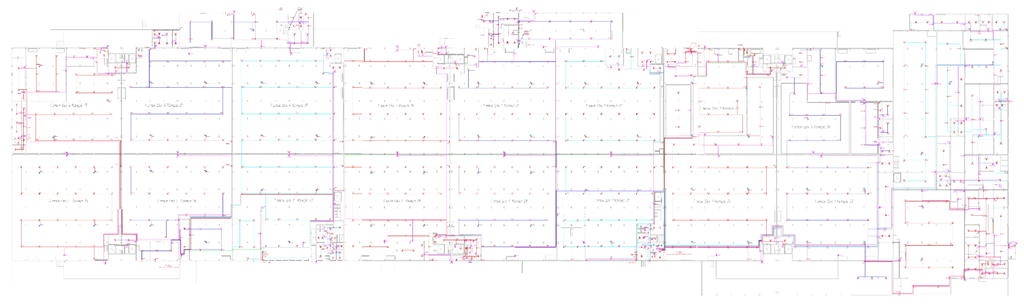 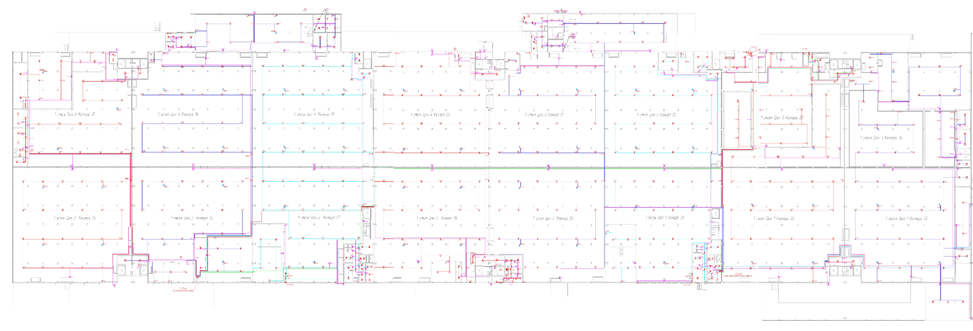 Основные требования к объему работ.2.1 Рабочая документация должна быть  выполнена на основании оптимального технического решения и в соответствии с Постановлением Правительства РФ от 16 февраля 2008 г. № 87 «О составе разделов проектной документации и требованиях к их содержанию» и содержать все необходимые разделы для последующего проведения работ по устройству СПС на объекте, в том числе (но не ограничиваясь):  Раздел система пожарной сигнализации:- Обложка, титульный лист;- Пояснительная записка;- Структурная схема;- План расположения оборудования и прокладки кабельных трасс;- Схемы электрических подключений;- Кабельный журнал;- Расчет времени работы системы при отключении основного электропитания;- Схемы АПС и СОУЭ предоставляются на отдельных листах;- Определить место установки оборудования. Схему размещения согласовать с Заказчиком;- Отразить схематично зоны контроля пожарной сигнализации;- Предоставить схему контроля пожарных извещателей, исключающие слепые зоны. Уточнить расстояние между извещателями;- На семах прописать какими приборами заняты адреса КДЛ и указать количество резервных адресов;- Указать по какому основанию будет проложена ОКЛ и каким способом. Согласовать с Заказчиком способ прокладки;- Электропитание от ПКУ в соответствии с требованиями СП 6.13130;- Адреса приборам и извещателям присвоить согласно инструкции к ППК Сириус;- Разработать и утвердить с заказчиком Алгоритм работы смежных с АПС систем;- Рассмотреть вопрос применения комбинированного применения дымовых пожарных извещателей; - Ведомость объемов работ в формате Exel, столбец 1-4, по форме Заказчика (см. приложение 2);- Расчет распространения звукового/речевого оповещения;- Спецификация материалов.Комплекс работ по разработке рабочей документации СПС включает в себя:- обследование объекта проектирования с целью выявления несоответствия требованиям пожарной безопасности и действующим нормативным документам;- выполнение рабочей документации в соответствии с фактическими планировками,  функциональной пожарной опасностью помещений и групп помещений функционально связанных между собой, с учетом существующей СПС;- выполнение аудита существующей СПС на соответствие действующим нормативным документам;- по результатам аудита СПС представить на согласование Заказчику отчет с указанием необходимых мероприятий и мер по устранению недостатков в рамках разработки рабочей документации с указанием объема демонтажа (монтажа) требуемого оборудования, объема переноса существующего оборудования и прочих работ, требующих выполнения по результату аудита;- замену шлейфов пожарной сигнализации не соответствующих требованиям ГОСТ 31565-2012;- замену линий интерфейса RS-485 не соответствующих требованиям ГОСТ 31565-2012;- на основании обследования в проекте указать корректную расстановку пожарных извещателей в соответствие с СП 484.1311500.2020 п.6.6.15, 6.6.61;- предусмотреть оснащение и интеграцию СПС с единой СПС здания с выводом сигналов в  пожарный пост, помещение поста охраны, 3 строение, здания по адресу: г. Москва, Зеленоград проезд. 4922  дом 4 стр.3, с указанием шлейфа, защищаемого здания, помещения (группы помещений); - линии связи между компонентами систем пожарной автоматики (далее – СПА), а также линии формирования сигналов управления инженерными системами объекта необходимо выполнить с условием обеспечения автоматического контроля их исправности СП 484.1311500.2020 п.5.17;- объект должен быть разделен на зоны контроля пожарной сигнализации (далее – ЗКПС) и зоны защиты (зоны пожаротушения, оповещения и т.п.) согласно требованиям действующего свода правил, а также сводов правил и стандартов, устанавливающих требования к соответствующим системам противопожарной защиты (далее – СППЗ) СП 484.1311500.2020 п.5.11;- предусмотреть срабатывание пожарной сигнализации по алгоритму (алгоритмам)  в соответствии с п.6.4 СП 484.1311500.2020;- выполнить активацию СППЗ по сигналам сформированным СПС, а также по сигналу от АУП (СПЖ - сигнализатор потока жидкости) (при наличии) СП 484.1311500.2020 п.7.1.4, 7.2.3;- интеграцию существующей системы контроля и управления доступом (далее – СКУД), АУП, системы вентиляции, кондиционирования и дымоудаления с противопожарной автоматикой;- запас управляющих контактов для управления инженерными системами здания в количестве не менее 20% от общего количества управляющих реле;- предусмотреть 20%-ую возможность расширения системы адресной емкости от проектного решения;- сдача проекта Заказчику.2.2. Система пожарной сигнализации (СПС).СПС должна проектироваться с целью выполнения следующих основных задач:- своевременное обнаружение пожара;- достоверное обнаружение пожара;- сбор, обработка и представление информации дежурному персоналу;- взаимодействие с другими (при их наличии) системами противопожарной защиты (формирование необходимых инициирующих сигналов управления), автоматизированная система управления технологическим процессом (АСУ ТП), противоаварийная защита (ПАЗ) и инженерными системами объекта. Системы противопожарной защиты должны обладать надежностью и устойчивостью к воздействию опасных факторов пожара в течение времени, необходимого для достижения целей обеспечения пожарной безопасности.Состав и функциональные характеристики систем противопожарной защиты объектов устанавливаются нормативными документами по пожарной безопасности.СПС должна быть адресная, позволяющая максимально быстро и точно определять место возможного пожара или неисправности. В состав СПС должны входить:- приемно-контрольные приборы;- извещатели пожарные дымовые/тепловые адресные;- извещатели пожарные ручные адресные;- источники резервного питания;- приборы для контроля и изолирования короткозамкнутых участков шлейфа.Система пожарной сигнализации должна обеспечить выдачу сигналов «Внимание»,  «Пожар» и «Неисправность» на контрольно-приемные приборы.В конфигурации контрольного прибора для каждого подключенного устройства должны быть заданы пороги срабатывания («Норма», «Внимание» и «Пожар»), что позволяет гибко формировать режимы работы пожарной сигнализации для помещений с разной степенью внешних помех.Контрольный прибор должен постоянно производить опрос подключенных устройств и анализировать полученные значения, сравнивая их с пороговыми значениями, заданными в его конфигурации.Для точной адресации места возникновения пожара во всех защищаемых помещениях предусмотреть установку точечных адресных пожарных извещателей. Возле эвакуационных выходов с каждого этажа, выходов из здания и на путях эвакуации должны быть установлены ручные пожарные извещатели. Дымовые и тепловые адресные пожарные извещатели в дежурном режиме должны контролировать всю площадь защищаемых помещений и обеспечивать при изменении тех или иных параметров поступление сигналов «НЕИСПРАВНОСТЬ» или «ПОЖАР» на пульт контроля и управления.При срабатывании пожарной сигнализации приемно-контрольные приборы должны формировать сигналы на включение системы оповещения о пожаре, отключение вентиляции и других инженерных систем в соответствии с действующими нормативными документами.Электропитание СПС должно соответствовать I категории надежности согласно Правил устройства электроустановок (ПУЭ).Источник резервного электропитания должен обеспечивать работу приборов СПС в течение не менее 24 часов в дежурном режиме плюс 1 часа в режиме тревоги (подтверждается выполнением расчета времени работы системы при отключении основного электропитания).Защитное заземление (зануление) электрооборудования автоматической системы пожарной сигнализации выполнить в соответствии с требованиями ПУЭ.3.Основные проектные решенияВ соответствии с проектной документацией Автоматическая пожарная сигнализация, система оповещения и управления эвакуацией людей при пожаре. Шифр: 02-21/П-АПС_СОУЭ2023Приложение:Проект Автоматическая пожарная сигнализация, система оповещения и управления эвакуацией людей при пожаре. Шифр: 02-21/П-АПС_СОУЭ2023Форма ведомости объемов. Разработал: Платонов Сергей Андреевич+7(982) 619-48-45Ответственный представитель от АО «ЭЛМА» по техническим вопросам и по посещению объекта: Цой Дмитрий Рафаилович + 8 (963) 771-30-40Калинкин Станислав Сергеевич - s.kalinkin@elma-group.ru, тел. 8-(903)-136-46-11«СОГЛАСОВАНО»                                                                                         «УТВЕРЖДЕНО»   Управляющая организация АО «ЭЛМА»Управляющая организация АО «ЭЛМА»Директор распределительного центра «ВЕГЕТТА» __________________   М.В. Миронов                                                              Генеральный директор________________________     И.В. СоловьёвТехнический директор__________________   С.А. ПлатоновЗам. Директора по строительству__________________ А.А. Буданов«___» __________ 2024 г.Заказчик АО «ВЕГЕТТА» Директор по эксплуатации ___________________   Д.Р. ЦойМ.П.Подрядчик ___________________ М.П.Функциональное назначениеСкладской комплекс строение 14 (первый этаж, минус первый этаж).Этаж  1-й (отм. 4,500)  Конструктивная схемаВнутренний ж.б. каркас  с сеткой колонн 6,0*х6,0*м. Стены наружныеЖБ панели.   Стены внутренниеКаркасно-обшивные перегородки, блочные панели Высота помещения до плит перекрытия 6,0м. Проектные высоты от у.ч.пдо плиты перекр.-4,5*м.Пол Основание - бетон толщ. 100-150*мм ,